VĚDA NÁS BAVÍ – vědecké kroužky pro dětiMáte doma zvědavce, kterého zajímá svět kolem a chce si užít spoustu zábavy?
V kroužku VĚDA NÁS BAVÍ se děti hravě a zábavně seznámí s věcmi a jevy kolem nás (např. statická elektřina, lidské tělo, sopky, hvězdy apod.). Lekce nejsou nebezpečné ani složité, vše je uzpůsobeno pro malé děti.Cílem kroužku akreditovaného MŠMT je zábavným a interaktivním způsobem podpořit u dětí zájem o vědu a poznání.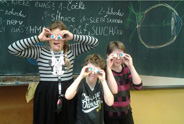 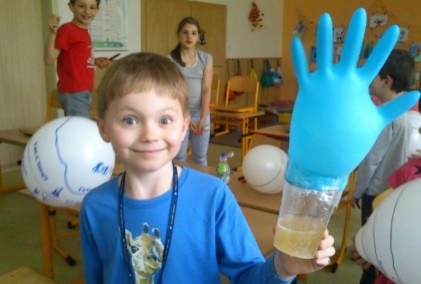 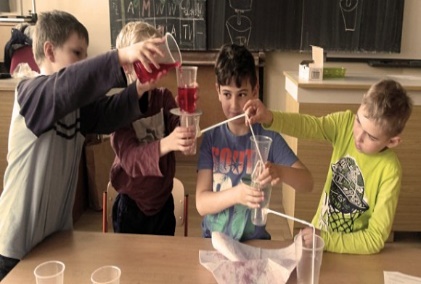 Nové lekce v 1. pololetí 2023/2024každé pololetí čeká děti pásmo nových lekcí!vyzkoušíme si tajné písmovyrobíme film a trávicí soustavuprozkoumáme krátery i elektrickou vodivostvyrobíme si sluneční soustavuřekneme s i také o Zemi a vitamínecha mnoho dalšího:-)Kdy a kde kroužek probíhá?1x týdně (60 min), 14 lekcí/pololetí přímo ve Vaší školeCena:Praha: 1 790,- Kč *ostatní města: od 1 490 Kč *Sourozenec získává slevu 25 %.*cena se může na jednotlivých školách lišit z důvodu výše nájmuVíce informací a přihlášky:Více informací a přihlašování na https://www.vedanasbavi.cz/krouzky-pro-deti
Podporu našim projektům již vyjádřili např.:prof. RNDr. Václav Pačes, DrSc. - ÚSTAV MOLEKULÁRNÍ GENETIKY AV ČR, v. v. i.prof. PaeDr. Radka Wildová, CSc. - UNIVERZITA KARLOVA V PRAZEprof. MUDr. Tomáš Zima, DrSc, MBA - UNIVERZITA KARLOVA V PRAZEprof. PaedDr. Michal Nedělka, Dr. - UNIVERZITA KARLOVA V PRAZEprof. Mgr. Tomáš Tyc, Ph.D. - MASARYKOVA UNIVERZITA - ÚSTAV TEORETICKÉ FYZIKY A ASTROFYZIKY PŘÍRODOVĚDECKÉ FAKULTYRNDr. PhDr. Zdeněk Hostomský, CSc. - ÚSTAV ORGANICKÉ CHEMIE A BIOCHEMIE AV ČR, v. v. i.Mgr. Ondřej Lochman, Ph.D. - MEZINÁRODNÍ CENA VÉVODY Z EDINBURGHU | DOFERadka Kvačková - LIDOVÉ NOVINYdoc. Ing. Václav Jirovský, CSc. - ČESKÉ VYSOKÉ UČENÍ TECHNICKÉ V PRAZE - FAKULTA DOPRAVNÍprof. PhDr. Ivo Možný, CSc. - MASARYKOVA UNIVERZITA - FAKULTA SOCIÁLNÍCH STUDIÍ  Tým VĚDA NÁS BAVÍ

 

Věda nás baví o.p.s.
České vysoké učení technické v Praze
Horská 2040/3
128 00 Praha 2 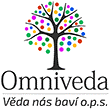 www.vedanasbavi.cz 